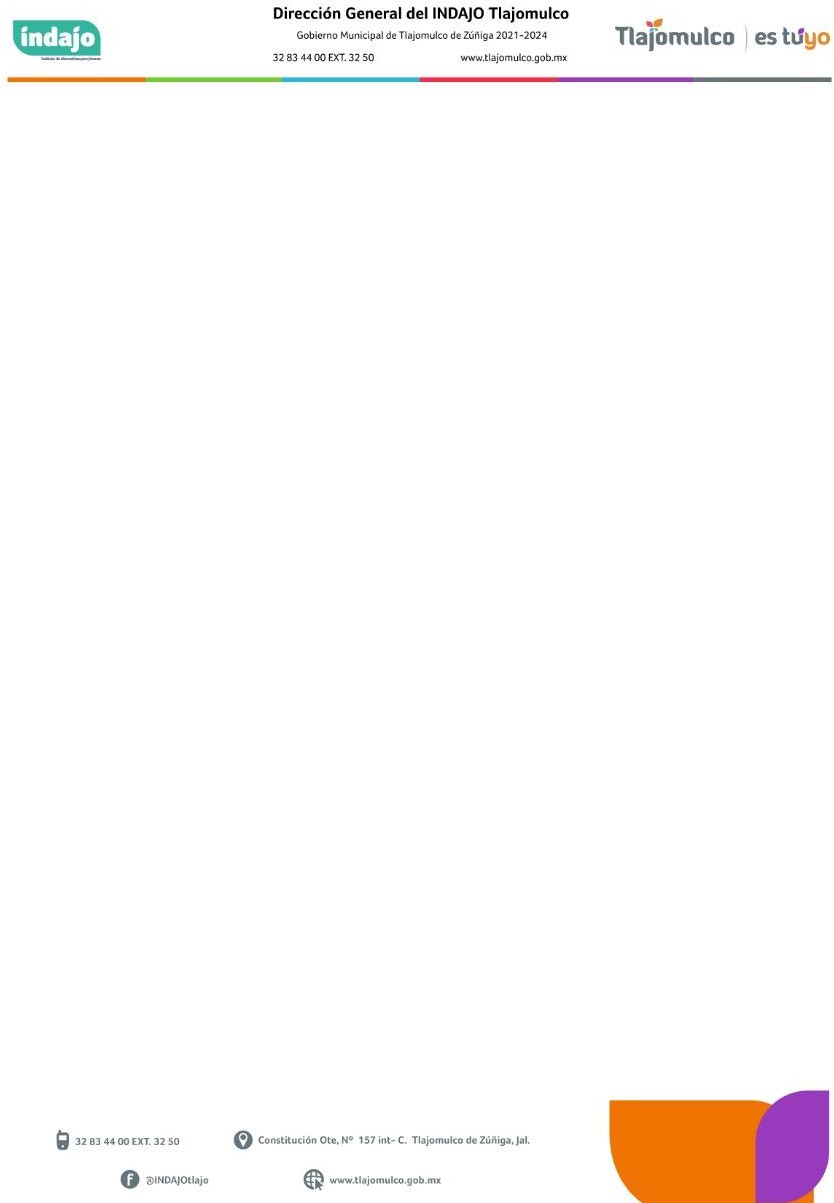 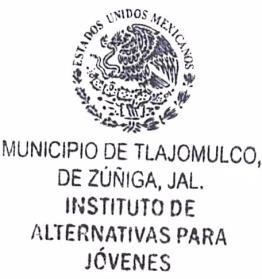 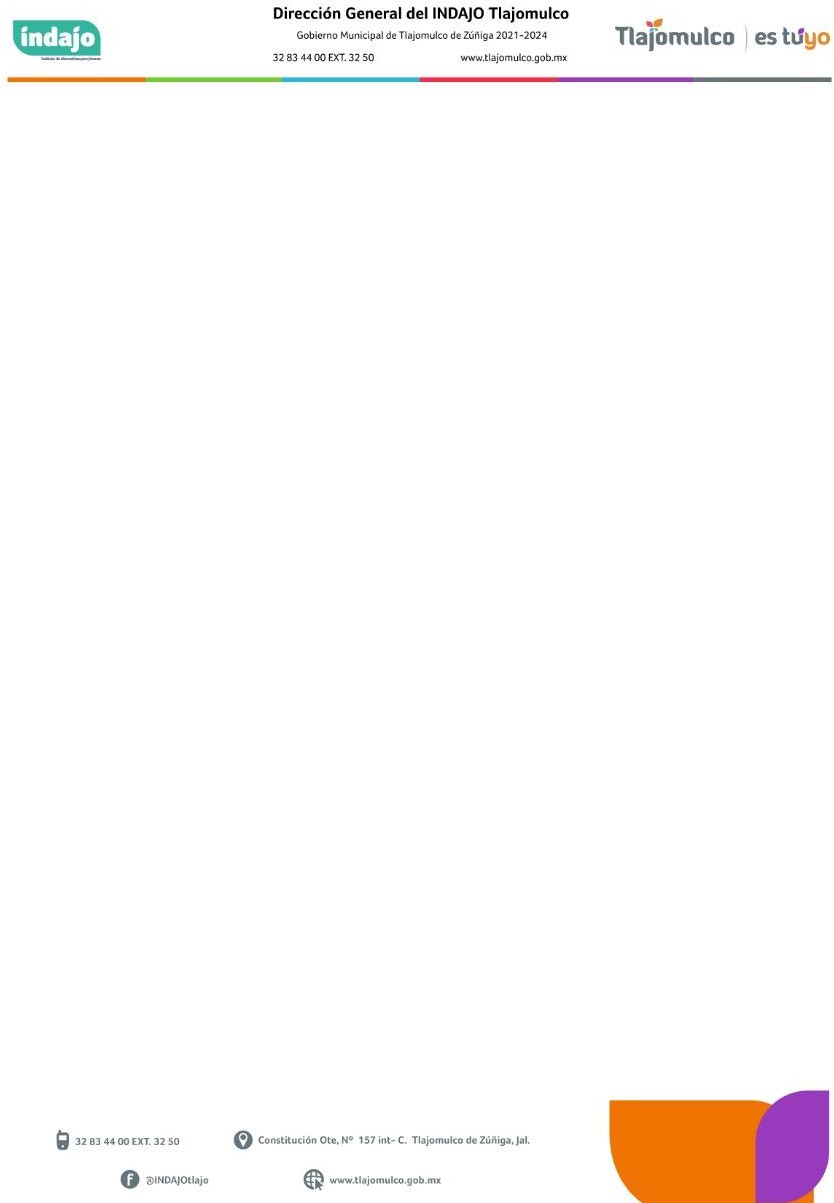 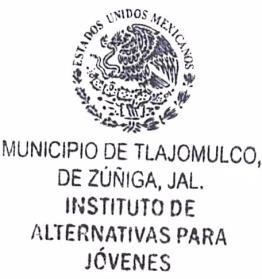 Instituto de Alternativas para los Jóvenes de Tlajomulco de Zúñiga, Jal.INDAJO/CA/2023MARIA FERNADA GUZMÁN SILVATitular de la Unidad de Transparencia del Instituto de Alternativas para los Jóvenes del Municipio de Tlajomulco de Zúñiga, Jal.P R E S E N T E :Para dar cumplimiento a las obligaciones estipuladas en el artículo 8, Fracción V, inciso k), de la Ley de Transparencia y Acceso a la Información Pública del Estado de Jalisco y sus Municipios, que a la letra dice:V. La información financiera, patrimonial y administrativa, que comprende (…) “K) El contrato de prestación de servicios o por honorarios y el gasto realizado por concepto de asesoría...;”De lo anterior informo que, este Organismo Público Descentralizado Instituto de Alternativas para Jóvenes de Tlajomulco, durante el mes de noviembre del año en curso, no celebró contratos ni realizó gastos por concepto de asesorías.Sin más por el momento me despido, quedando a la orden para cualquier comentario u observación al respecto.A T E N T A M E N T ETlajomulco de Zúñiga, Jalisco, 01 de diciembre del año 2023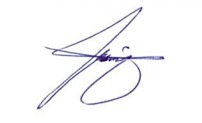 DIANA LAURA PALACIOS BARAJASDirectora General del Instituto de Alternativas para los Jóvenes del Municipio de Tlajomulco de Zúñiga, Jal.